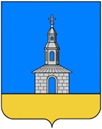 РОССИЙСКАЯ ФЕДЕРАЦИЯ ИВАНОВСКАЯ ОБЛАСТЬЮРЬЕВЕЦКИЙ МУНИЦИПАЛЬНЫЙ РАЙОНСОВЕТ ЮРЬЕВЕЦКОГО ГОРОДСКОГО ПОСЕЛЕНИЯ ТРЕТЬЕГО СОЗЫВА155453, Ивановская обл., г. Юрьевец, ул. Советская, д.37 тел. (493-37) 2-11-54  РЕШЕНИЕот 06.10.2016г.                                                                                                      №  50О внесении изменений в Устав Юрьевецкого городского поселения Юрьевецкого муниципального района Ивановской области         В соответствии с статьей 14 и 15 Федерального закона от 06.10.2003 г. № 131-ФЗ «Об общих принципах местного самоуправления в Российской Федерации», Совет Юрьевецкого городского поселения РЕШИЛ:       1.Принять проект изменений и дополнений в Устав Юрьевецкого городского поселения Юрьевецкого муниципального района Ивановской области (приложение №1).      2.Принять порядок учета предложений по проекту изменений и дополнений в Устав Юрьевецкого городского поселения Юрьевецкого муниципального района Ивановской области и порядок участия граждан в его обсуждении (приложение №2).     3. Обнародовать настоящее решение вместе с проектом изменений и дополнений в Устав Юрьевецкого городского поселения Юрьевецкого муниципального района Ивановской области и разместить на сайте администрации Юрьевецкого муниципального района («юрьевец-официальный. рф».     4.Назначить публичные слушания по обсуждению проекта изменений и дополнений в Устав Юрьевецкого городского поселения на 31 октября 2016 года на 15 часов по адресу: г.Юрьевец, ул.Советская, д.37 (администрация Юрьевецкого муниципального района- актовый зал).Глава Юрьевецкогогородского поселения                                                             С.А.БарановаПриложение №1                                                                                                             к проекту решению Совета Юрьевецкого городского поселения  от 06.10.2016г. № 50Проектизменений и дополненийв Устав Юрьевецкого городского поселения Юрьевецкого муниципального района Ивановской области, принятый решением Совета Юрьевецкого городского поселения №90 от 27.09.2012г., с изменениями и дополнениями, принятыми решением Совета Юрьевецкого городского поселенияот 08.08.2013 № 65, от 13.03.2014 №19, от 18.08.2014 №77, от 11.03.2015г. №13,от 07.09.2015г.№87, от 10.11.2015г. №19)Часть 1 Статьи 8 Устава дополнить пунктом 14 следующего содержания:«14. осуществление мероприятий в сфере профилактики правонарушений, предусмотренных Федеральным законом "Об основах системы профилактики правонарушений в Российской Федерации".Абзац 1 части 2 Статьи 9 Устава изложить в следующей редакции:«2. Совет Юрьевецкого городского поселения вправе принимать решение о привлечении граждан к выполнению на добровольной основе социально значимых для поселения работ (в том числе дежурств) в целях решения вопросов местного значения поселения, предусмотренных пунктами 7.1 - 9, 15 и 19 части 1 статьи 14 Федерального закона от 06.10.2003 №131-ФЗ «Об общих принципах организации местного самоуправления в Российской Федерации»».     3. Пункт 12 части 2 статьи 26 Устава признать утратившими силу.     4. Часть 3 Статьи 26 изложить в следующей редакции:«3. Совет заслушивает ежегодные отчеты:- Главы Юрьевецкого городского поселения о результатах его деятельности и деятельности подведомственных Главе Юрьевецкого городского поселения органов местного самоуправления, в том числе о решении вопросов, поставленных Советом; - Главы Юрьевецкого района о результатах его деятельности и деятельности администрации района в части исполнения полномочий администрации Юрьевецкого городского поселения, в том числе о решении вопросов, поставленных Советом (в соответствии с условиями контракта).».      5. Статью 33  Устава изложить в следующей редакции:            1. Полномочия исполнительно-распорядительного органа поселения по решению вопросов местного значения и полномочия для осуществления отдельных государственных полномочий, переданных органам местного самоуправления федеральными законами и законами Ивановской области, исполняет администрация Юрьевецкого муниципального района.      Подконтрольность и подотчетность Главы Юрьевецкого муниципального района Совету Юрьевецкого городского поселения определяется условиями контракта, заключаемого с Главой Юрьевецкого муниципального района.       В соответствии с условиями контракта Глава Юрьевецкого муниципального района представляет Совету поселения ежегодные отчеты о результатах своей деятельности и деятельности администрации Юрьевецкого муниципального района по решению полномочий администрации Юрьевецкого городского поселения, в том числе вопросов поставленных Советом Юрьевецкого городского поселения.Пункт 4 части 2 Статьи 34 изложить в следующей редакции:«4) разработка планов, программ и решений, представляемых Главой Юрьевецкого муниципального района на рассмотрение Совета;»Часть 6 статьи 36 изложить следующей редакции: «6. Проекты муниципальных правовых актов могут вноситься депутатами Совета, Главой Юрьевецкого городского поселения, Главой Юрьевецкого муниципального района, органами территориального общественного самоуправления, инициативными группами граждан.».Абзац 2 части 8 статьи 36 изложить в следующей редакции:    «Действие муниципального правового акта, не имеющего нормативного характера, незамедлительно приостанавливается принявшим (издавшим) его органом местного самоуправления или должностным лицом местного самоуправления в случае получения соответствующего предписания Уполномоченного при Президенте Российской Федерации по защите прав предпринимателей, выданного в соответствии с законодательством Российской Федерации об уполномоченных по защите прав предпринимателей. Об исполнении полученного предписания должностные лица местного самоуправления обязаны сообщить Уполномоченному при Президенте Российской Федерации по защите прав предпринимателей в трехдневный срок, а Совет Юрьевецкого городского поселения - не позднее трех дней со дня принятия ими решения.».Пункт 5 части 1 Статьи 37 Устава изложить в следующей редакции:«5. Решения Совета, постановления и распоряжения Главы Юрьевецкого городского поселения, вступают в силу с момента их подписания, если иной порядок не установлен действующим законодательством или самим правовым актом.».Абзац 2 пункта 7 Статьи 37 Устава изложить в следующей редакции:  «В случае невозможности опубликования муниципальные нормативные правовые акты подлежат официальному обнародованию. Официальным обнародованием муниципальных нормативных правовых актов является их размещение на информационных стендах поселения, находящихся по адресу: Ивановская область, г.Юрьевец, ул. Тарковского, д.1а,  - ул. Советская, д.37, - ул. Советская, д.97, где они должны находиться не менее десяти календарных дней со дня их официального обнародования. Муниципальные нормативные правовые акты дополнительно размещаются на официальном сайте администрации Юрьевецкого муниципального района – www.юрьевец-официальный.рф.Муниципальные нормативные правовые акты, затрагивающие права, свободы и обязанности человека и гражданина, размещаются для обнародования на информационном стенде в день их подписания.».Часть 2 Статьи 38 Устава изложить в следующей редакции:«2. Нанимателем для муниципального служащего является Юрьевецкое городское поселение, от имени которого полномочия нанимателя осуществляет представитель нанимателя (работодатель). Для аппарата Совета Юрьевецкого городского поселения представителем нанимателя (работодателем) является Глава Юрьевецкого городского поселения.».Часть 3 статьи 46 изложить в следующей редакции:«3. Совет Юрьевецкого городского поселения может инициировать вопрос о ликвидации муниципального предприятия или учреждения, но вправе принять решение о ликвидации только при наличии согласия Главы Юрьевецкого муниципального района.».Приложение №2                                                                                                              к решению Совета                                                                                                  Юрьевецкого городского поселения                                                                  от 06.10.2016г.  №  50ПОРЯДОКучета предложений по проекту изменений и дополнений в Устав Юрьевецкого городского поселения и порядок участия граждан в его обсуждении1.Правом вносить предложения по проекту изменений и дополнений в Устав Юрьевецкого городского поселения обладают граждане Российской Федерации, имеющие постоянное место жительства в пределах территории Юрьевецкого городского поселения, обладающие избирательным правом.2.Предложения вносятся гражданами в письменной форме, с обязательным указанием фамилии, имени, отчества, места жительства и даты. Под предложениями должна стоять личная подпись.3.Предложения принимаются до 27 октября 2016 года по адресу: г.Юрьевец, ул. Советская, д.37 к.14, Совет Юрьевецкого городского поселения, с понедельника по пятницу, с 8.30 до 17.15 час.4.Публичные слушания по обсуждению проекта изменений и дополнений в Устав Юрьевецкого городского поселения, в которых могут принять участие жители Юрьевецкого городского поселения, будут проведены 31 октября 2016 года в 15-00 часов по адресу: г.Юрьевец, ул. Советская, д.37 (администрация Юрьевецкого муниципального района- актовый зал).